П О С Т А Н О В Л Е Н И Е	В соответствии с Решением Городской Думы Петропавловск-Камчатского городского округа от 31.10.2013 № 145-нд «О наградах и почетных званиях Петропавловск-Камчатского городского округа»,     Постановлением Главы Петропавловск-Камчатского городского округа от 31.10.2013 № 165 «О представительских расходах и расходах, связанных с приобретением подарочной и сувенирной продукции в Городской Думе Петропавловск-Камчатского городского округа»,       ПОСТАНОВЛЯЮ: за добросовестный труд, высокий уровень профессионализма, вклад в развитие расчетно-кассовой системы на территории городского округа и в связи с 276-летием со дня основания города Петропавловска-Камчатского  наградить Почетной грамотой Главы Петропавловск-Камчатского городского (в рамке) Заичкину Марину Николаевну, директора МАУ «Расчетно-кассовый центр по жилищно-коммунальному хозяйству города Петропавловска-Камчатского».Временно исполняющий полномочияГлавы Петропавловск-Камчатского городского округа                                                                           С.И. Смирнов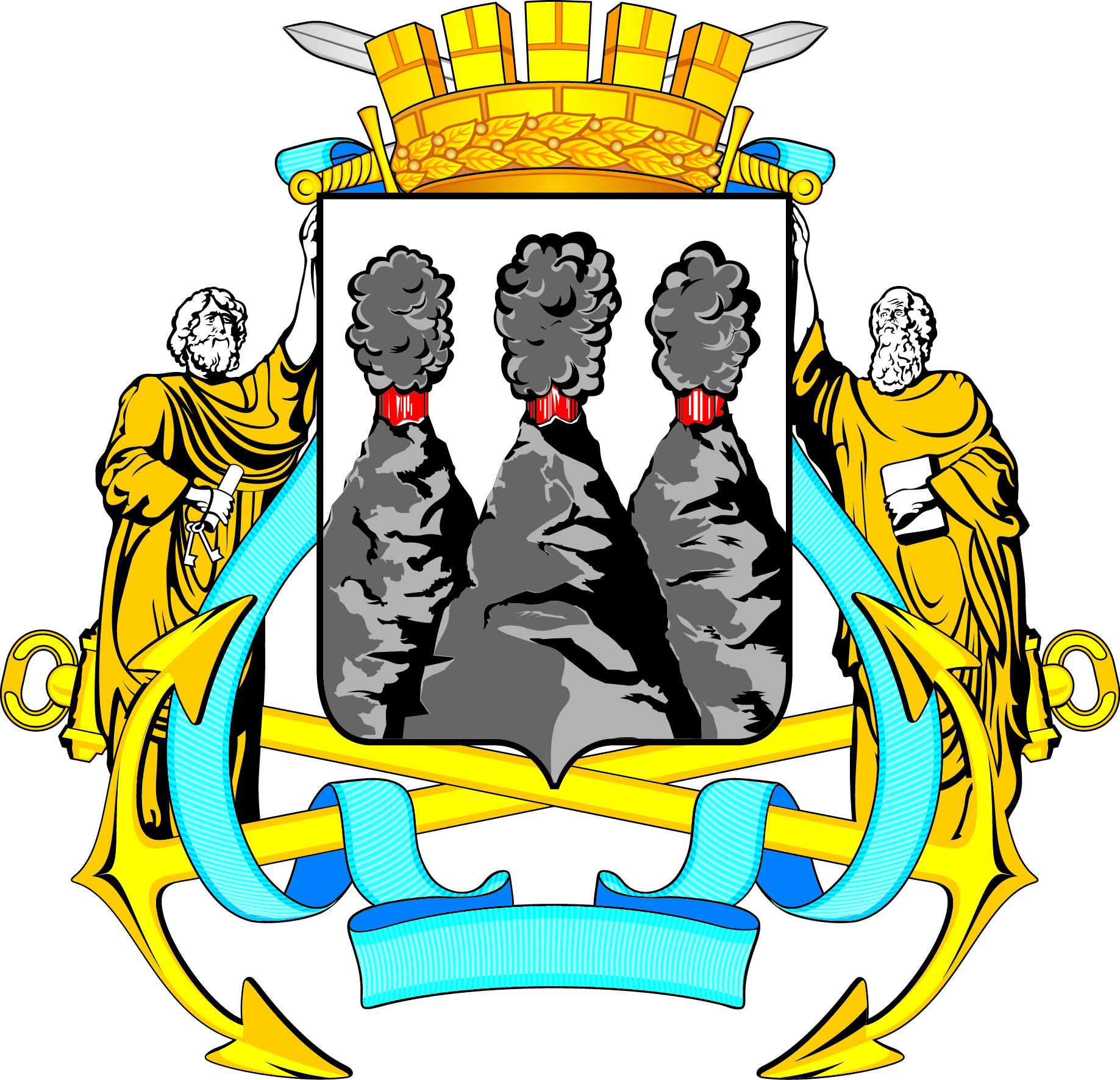 ГЛАВАПЕТРОПАВЛОВСК-КАМЧАТСКОГОГОРОДСКОГО ОКРУГАот  03.10.2016  №  188О награждении Почетной грамотой Главы Петропавловск-Камчатского городского округа Заичкиной М.Н.